TEMA: I NEED AIR (Necesito aire)WHAT A MESS (Que desastre)A GREEN FUTURE (Un futuro verde)PREGUNTA PROBLEMAHOW “ECOFRIENDLY” ARE YOU?¿How can we help our school being a place without pollution??LOGROSCognoscitivo: Leerá textos cortos y reconocerá información específica referente a la contaminación y sus consecuencias en muchos lugares del mundoProcedimentales: Usar vocabulario específico en el contexto del medio ambiente Comparar y contrastar información sobre problemas ambientalesActitudinal:Demostrará a través de su relación con la fauna, flora y demás recursos de la institución el compromiso adquirido con el cuidado y desarrollo del medio ambiente escolar.CONTENIDOSSaberMedio ambiente ecológico, contaminación Energía, clases de energía, combustibles, efecto invernadero.Segundo condicional if……… would…..If……….. could…….Saber hacerSelecciona la definición que corresponde al contextoCompleta frases con vocabulario referente al medio ambiente. Establece relaciones de sinonimia sobre vocabulario de desastres naturales SerEscribe compromisos para mejorar el entorno de acuerdo a lo aprendidoConvivirRealiza una presentación en grupo, de acciones a desarrollar para mejorar el ambiente escolarEntrevista a un compañero acerca de acciones que han realizado para cuidar el medio ambiente escolarACTIVIDADES1.MotivaciónLook at the pictures from diferents places  (paisajes  limpios, sucios, con mucha basura, secos, incendiados) describe and compare with your around.  Which one do you like being? Why?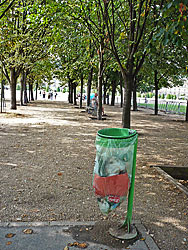 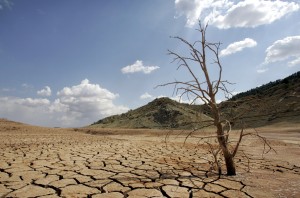 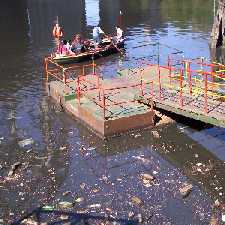 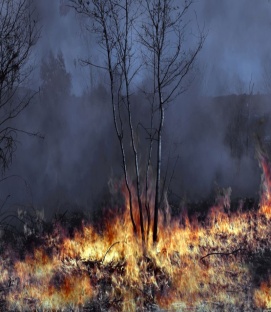 ExploraciónLos estudiantes darán sus conceptos sobre: medio ambiente, ecología, contaminación, energía, efecto invernadero.Explicarán el significado de señales como poison (veneno), danger ( peligro), prohibido fumar (no smoking) dirán donde las han visto, para qué se utilizan y cómo nos perjudican los productos o lugares donde están.Actividades de construcción conceptualConsultar y repasar los conceptos de Medio ambiente ecológico, contaminación, energía, clases de energía, combustibles, efecto invernadero en internet para poder realizar los ejercicios. EL SEGUNDO CONDICIONALSu estructura es If + pasado + condicional y se usa para indicar condiciones hipotéticas referidas al presente, es decir que podrían tener lugar pero es poco probable que lleguen a término.If I had more time, I would study German.En español se usa el pretérito imperfecto de subjuntivo en lugar del pasado.Si el verbo de la oración subordinada es to be se puede utilizar were con todas las personas.If she were older, she would get the job.Siempre se usa were con el pronombre I cuando damos un consejo.If I were you, I would talk to him about this problem.Variaciones del Segundo Condicional.Las variaciones más frecuentes de la estructura básica del segundo condicional son los verbos modales could y might, pero estos denotan que la probabilidad de que la hipótesis se cumpla es todavía menor que si se usa would. Es español equivalen a las expresiones “tal vez” , “quizás”.If you studied, you could/might get good resultListeningYou will listen to the teacher to read the text. You have to listen carefully to do the exercises.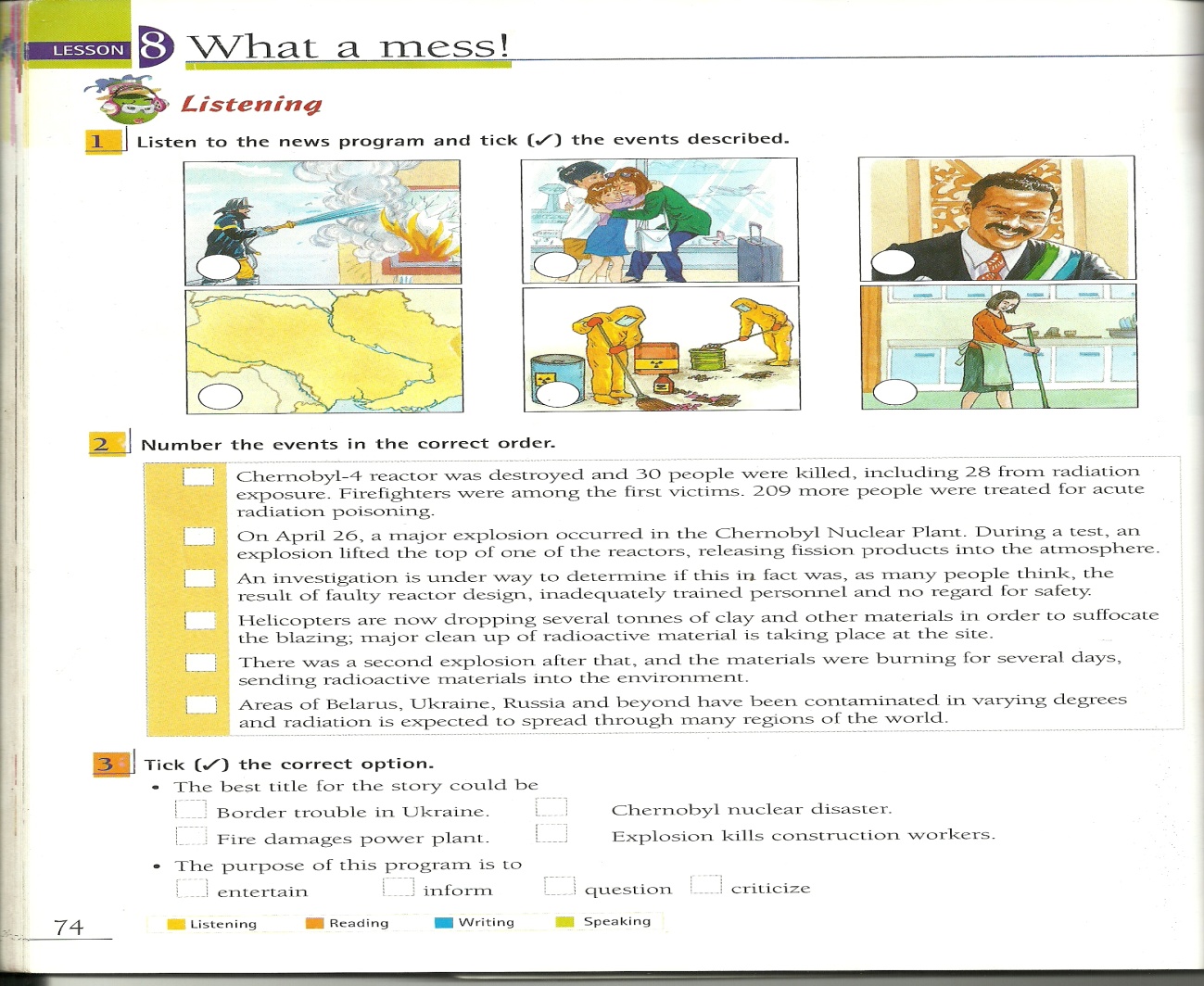 Send the answers teacher e- mail.ReadingRead the text and choose the right title for each story.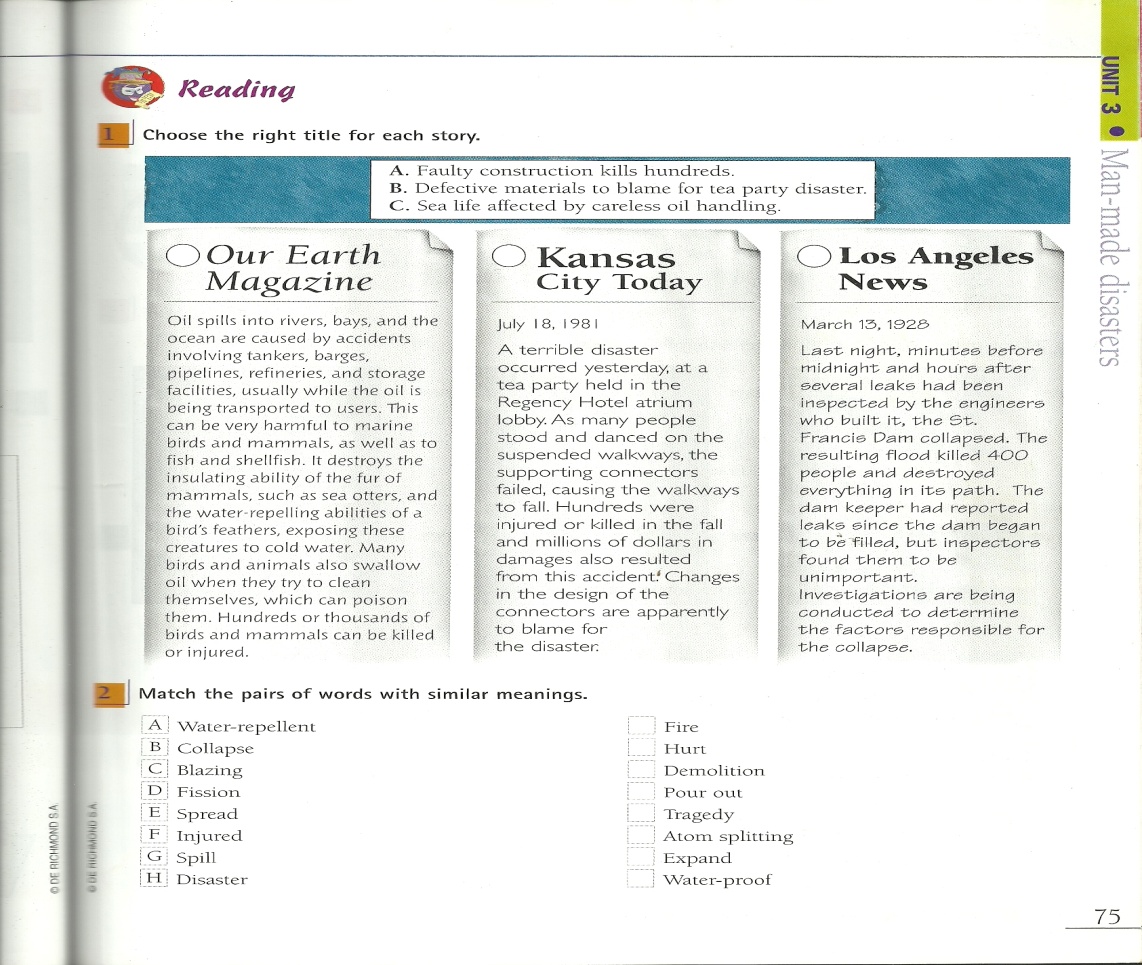 Send the answers teacher e- mail.WritingMatch the pair of words with similar meaning.Solve the puzzle and find the mistery words.Smoke + fogWe breathe…Cars produce gas…Gas we need to liveInsideOur planetContaminationOutsideSmall four- wheeled vehicleSmall two-wheeled vehicleSpraysLogs for burningOpposite for turn onPowerIndustriesSmall particlesMistery words: _______________________________________________Look at each situation.  Complete the second sentence in each case, using the words from the box. You can use a word more than once. I want to open the can, but I don´t have an openerI would open the can, if I have an opener. She wants to call Ann, but she doesn´t know her number.She___________ call her friend, ________she _______her number.He wants to buy flowers, but he doesn´t have any money.He____ buy flowers, ___ he ____ money.I want to accept this new job, but the pay is low.I ______ accept this new job, ___ the pay    so low.I want to work less, but my husband doesn´t have a job.I ______ work less, ____ my husband ____ a job.WORD CHECKChoose the word that best completes each sentence.A speeding car sends ____ flying into the air.Ash         b. dust          c. smokeA lot of smoke comes out of factory _________Chimneys        b. pipes            c. plantsEnergy- efficient home have less_________Air conditioning         b. ventilation     c. windowsGreenhouse gases trap the sun´s ________in the atmosphere.Effect           b. blanket                   c. energy.SPEAKINGActividades de socializaciónResponderá a la pregunta How can I help you? Escribiendo  cinco compromisos para ayudar a mejorar el ambiente escolar.2.    Diseñará un folleto para prevenir el problema de las basuras en la institución y hará una presentación corta explicando causas, consecuencias y posibles soluciones.3.   Todas las respuestas deben ser enviadas al correo del profesor.Dexy Barros FontalvoLicenciada en lenguas modernas Docente de ingles Institución Educativa Técnica de Promoción Social.HOW DO YOU…YOUYOUR FRIENDHOW DO YOU…YOUYOUR FRIENDGo to schoolUse light bulbsBy carKeep them all onBy mototaxiI sometimes forgot to turn them offBy footUse only I needed; use energy-saving bulbsMove around the townUse gasolineIn car, I don´t like to walkLeadedIn mototaxiI don´t knowWalking or by bikeUnleaded or greenUse electrical appliancesTotals: Red answers   ____               Purple answers____              Green answers ____  Totals: Red answers   ____               Purple answers____              Green answers ____  Totals: Red answers   ____               Purple answers____              Green answers ____  For everything, I don´t like to do things manually.Totals: Red answers   ____               Purple answers____              Green answers ____  Totals: Red answers   ____               Purple answers____              Green answers ____  Totals: Red answers   ____               Purple answers____              Green answers ____  More than I really needTotals: Red answers   ____               Purple answers____              Green answers ____  Totals: Red answers   ____               Purple answers____              Green answers ____  Totals: Red answers   ____               Purple answers____              Green answers ____  Only as necessaryTotals: Red answers   ____               Purple answers____              Green answers ____  Totals: Red answers   ____               Purple answers____              Green answers ____  Totals: Red answers   ____               Purple answers____              Green answers ____  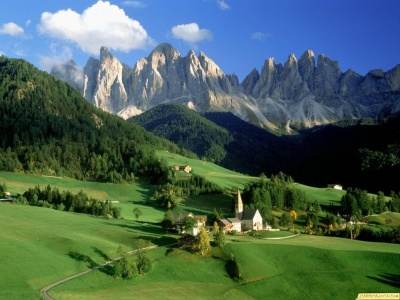 YOUR SCORES:1 or more red answers: please revise yours habits; You can help our planet if you do.3 or more purple answers: you are trying to contribute, but you can do better.6 or more green answers: good for you! You are being a friend to our planet.YOUR SCORES:1 or more red answers: please revise yours habits; You can help our planet if you do.3 or more purple answers: you are trying to contribute, but you can do better.6 or more green answers: good for you! You are being a friend to our planet.YOUR SCORES:1 or more red answers: please revise yours habits; You can help our planet if you do.3 or more purple answers: you are trying to contribute, but you can do better.6 or more green answers: good for you! You are being a friend to our planet.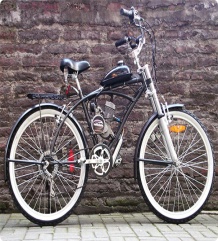 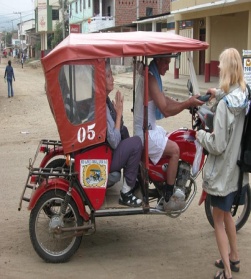 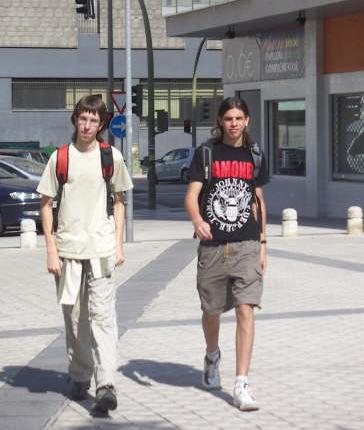 A. Water – repellent___ FireB. Collapse___ HurtC. Blazing___ DemolitionD. Fission___ Pour outE. Spread___ TragedyF. Injured___Atom SplittingG. Spill___ ExpandH. Disaster___ Water- proof123456789101112141516